Publicado en El Puerto de Santa María el 30/01/2018 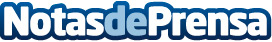 SSMM la Reina Doña Sofía hace entrega del Premio Hispania Nostra a la Fundación Osborne Tomás Osborne recibió el premio concedido a la Fundación Osborne por la conservación y mantenimiento de las vallas del Toro de OsborneDatos de contacto:David MálagaNota de prensa publicada en: https://www.notasdeprensa.es/ssmm-la-reina-dona-sofia-hace-entrega-del Categorias: Historia Sociedad Andalucia Premios http://www.notasdeprensa.es